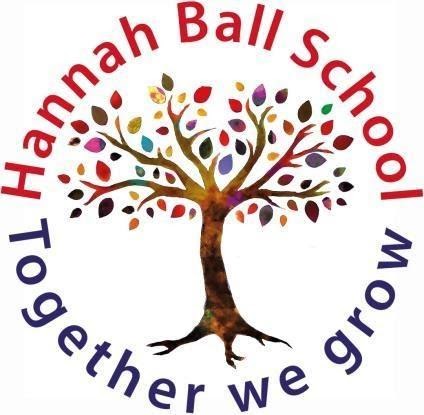 Hannah BallSchoolTogether we Inspire, Aspire and AchieveAt Hannah Ball School, we believe passionately in the importance of inclusion and equality for all children and adults, and strive to ensure that these values are at the heart of our SEND practices.We will always involve parents and children in key decisions, as well as planning and reviewing progress; we know that parents are the first educators of their child and that we need their knowledge and co-operation to plan effectively. We know that the earlier we identify SEND and provide support, the more successful our children will be.We are committed to providing expert support and resources for children with SEND to fulfil their individual potential.Our starting point is to guarantee a whole -school approach to providing for the needs of children with SEND. In other words, we endeavor to make sure that all staff have the knowledge and skills to support all children, including those with SEND, throughout our School.